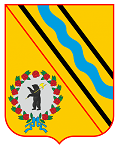 Администрация Тутаевского муниципального районаПОСТАНОВЛЕНИЕОт 01.11.2018 № 703а-пг. ТутаевОб утверждении Положения обУправлении муниципального контроля Администрации Тутаевского муниципального районаВ соответствии с Федеральным законом от 06.10.2003 № 131-ФЗ Федеральный закон от 06.10.2003 N 131-ФЗ «Об общих принципах организации местного самоуправления в Российской Федерации», Уставом Тутаевского муниципального района, Уставом городского поселения Тутаев Администрация Тутаевского муниципального района ПОСТАНОВЛЯЕТ:Утвердить Положение об Управлении муниципального контроля Администрации Тутаевского муниципального района согласно Приложению 1 к данному Постановлению.Контроль за исполнением настоящего постановления возложить на первого заместителя Главы Администрации Тутаевского муниципального района – Новикову М.К.Опубликовать настоящее постановление в Тутаевской массовой муниципальной газете «Берега».Настоящее постановление вступает в силу со дня его подписания.Глава Тутаевского муниципального района                                                                     Д.Р. ЮнусовЛИСТ СОГЛАСОВАНИЯк постановлению Администрации ТМР «О проведении месячника по уборке и благоустройству города Тутаева»Электронная копия сдана   11/003                      ______________  «____» _________ 2018г. Специальные отметки (НПА/ПА) _______________Приложение 1к постановлению АдминистрацииТутаевского муниципального районаот 01.11.2018 № 703а-пПОЛОЖЕНИЕОБ УПРАВЛЕНИИ МУНИЦИПАЛЬНОГО КОНТРОЛЯ АДМИНИСТРАЦИИ ТУТАЕВСКОГО МУНИЦИПАЛЬНОГО РАЙОНАОбщие положения.Управление муниципального контроля Администрации Тутаевского муниципального района (далее – Управление) является структурным подразделением Администрации Тутаевского муниципального района.В своей деятельности Управление руководствуется Федеральным законом от 06.10.2003 № 131 – ФЗ «Об общих принципах организации местного самоуправления в Российской Федерации», Кодексом Российской Федерации об административных правонарушениях, Федеральным законом от 26.12.2008 N 294-ФЗ «О защите прав юридических лиц и индивидуальных предпринимателей при осуществлении государственного контроля (надзора) и муниципального контроля», Жилищным кодексом Российской Федерации, Законом Ярославской области от 03.12.2007 № 100-з «Об административных правонарушениях», правовыми актами Российской Федерации и Ярославской области, решением Муниципального Совета городского поселения Тутаев от 22.03.2018 № 236 «Об утверждении Правил благоустройства городского поселения Тутаев», постановлением Администрации Тутаевского муниципального района от 25.04.2018 № 283-п «Об утверждении административного регламента осуществления муниципального контроля за соблюдением правил благоустройства поселений, входящих в состав Тутаевского муниципального района» (с изм. от 19.07.2018 № 477-п), постановлением Администрации Тутаевского муниципального района от 25.07.2018 № 492-п «Об утверждении Порядка оформления плановых (рейдовых) заданий на проведение плановых (рейдовых) осмотров, обследований и результатов плановых (рейдовых) осмотров, обследований на территории городского поселения Тутаев», постановлением Администрации Тутаевского муниципального района от 12.04.2017 № 307-п «Об утверждении административного регламента проведения проверок при осуществлении муниципального жилищного контроля на территории городского поселения Тутаев», другими муниципальными правовыми актами, а так же настоящим Положением.Управление в своей деятельности подчинено первому заместителю Главы Администрации Тутаевского муниципального района.Финансовое и материально-техническое обеспечение деятельности Управления осуществляется за счет бюджета Тутаевского муниципального района.Управление имеет бланки установленного образца.Управление находится по адресу: г. Тутаев, ул. Романовская, д.35.Основные задачи УправленияОсновными задачами Управления в области муниципального контроля в сфере благоустройства являются:Осуществление муниципального контроля за соблюдением гражданами, индивидуальными предпринимателями, должностными и юридическими лицами Правил благоустройства городского поселения Тутаев;Принятие мер для предотвращения нарушений Правил благоустройства городского поселения Тутаев;Контроль за устранением нарушений Правил благоустройства городского поселения Тутаев.Основными задачами Управления в области муниципального жилищного контроля являются:Осуществление муниципального жилищного контроля за соблюдением гражданами, индивидуальными предпринимателями, должностными и юридическими лицами обязательных требований, установленных в отношении муниципального жилищного фонда городского поселения Тутаев Федеральными законами, законами Ярославской области и нормативно - правовыми актами Тутаевского муниципального района;Принятие мер для предотвращения нарушений обязательных требований, установленных в отношении муниципального жилищного фонда;Контроль за устранением нарушений обязательных требований, установленных в отношении муниципального жилищного фонда.Организация мероприятий межпоселенческого характера по охране окружающей среды.Функции Управления.При осуществлении муниципального контроля в сфере благоустройства:Организация и проведение плановых и внеплановых проверок юридических лиц и индивидуальных предпринимателей с учетом положений Федерального закона от 26.12.2008 № 294 – ФЗ «О защите прав юридических лиц и индивидуальных предпринимателей при осуществлении государственного контроля (надзора) и муниципального контроля»;Организация и проведение плановых (рейдовых) осмотров и обследований территории городского поселения Тутаев;Составление актов осмотра, обследования и проверок по установленной форме;Выдача предписаний для устранения нарушений;Принятие мер по контролю за устранением нарушений и их предупреждению, предотвращению;Составление протоколов об административных правонарушениях;Направление материалов проверок в органы, уполномоченные на решение вопросов, привлечение виновных к ответственности в соответствии с законодательством Российской Федерации и нормативными правовыми актами.При осуществлении муниципального жилищного контроля:Организация и проведение плановых и внеплановых проверок физических лиц, а также юридических лиц и индивидуальных предпринимателей с учетом положений Федерального закона от 26.12.2008 № 294 – ФЗ «О защите прав юридических лиц и индивидуальных предпринимателей при осуществлении государственного контроля (надзора) и муниципального контроля»;Запрос и получение от органов местного самоуправления, юридических лиц, индивидуальных предпринимателей и граждан информации и документов, необходимых для проведения проверки соблюдения обязательных требований жилищного законодательства;Посещение жилых помещений муниципального жилищного фонда в заранее согласованное с нанимателями и арендаторами этих помещений время;Проведение обследований жилых помещений муниципального жилищного фонда, а также организация и проведение необходимых исследований, испытаний, расследований, экспертиз и других мероприятий по контролю;Составление актов проверок юридического лица, индивидуального предпринимателя;Выдача предписаний об устранении нарушений жилищного законодательства; Составление протоколов об административных правонарушениях, связанных с нарушениями обязательных требований, установленных в отношении муниципального жилищного фонда;Принятие мер по предотвращению нарушений обязательных требований, установленных в отношении муниципального жилищного фонда;Направление в уполномоченные органы материалов связанных с нарушениями обязательных требований для решения о возбуждении дел по признакам правонарушений (преступлений).Права Управления:Управление во исполнение возложенных на него задач и функций имеет право на:Проведение в установленном порядке проверок физических лиц, а также юридических лиц и индивидуальных предпринимателей;Разработку нормативных правовых актов в сфере своей компетенции;Привлечение (при необходимости) по согласованию с руководителем специалистов структурных подразделений Администрации Тутаевского муниципального района при решении вопросов, входящих в компетенцию Управления;Запрос и получение в пределах своей компетенции в установленном порядке от руководителей и специалистов структурных подразделений Администрации Тутаевского муниципального района, муниципальных предприятий и учреждений, иных организаций необходимой информации;Вынесение Главе Тутаевского муниципального района, заместителям Главы Администрации Тутаевского муниципального района, иным должностным лицам Администрации Тутаевского муниципального района предложений для принятия решений по реализации задач и функций, возложенных настоящим Положением на Управление;Обращение в органы внутренних дел за содействием.Должностные лица Управления имеют право составлять протоколы, акты осмотра и обследования.Организация работы в Управлении:Руководство деятельностью Управления осуществляет начальник Управления, назначаемый на должность и освобождаемый от должности Главой Тутаевского муниципального района в соответствии с трудовым законодательством и законодательством о муниципальной службе.Начальник Управления:Руководит деятельностью Управления;Распределяет обязанности между работниками Управления;Представляет Управление во всех предприятиях, учреждениях и организациях;Предоставляет Главе Тутаевского муниципального района на утверждение положение об Управлении и штатное расписание Управления; должностные инструкции работников Управления;Предоставляет Главе Тутаевского муниципального района кандидатуры работников Управления для утверждения на должности;Подготавливает ежегодные планы проверок;Осуществляет контроль за исполнением работниками их должностных обязанностей;Представляет работников Управления при проведении аттестации, готовит характеристики;Вносит предложение о командировании работников Управления;Предоставляет Главе Тутаевского муниципального района предложения о премировании, поощрении и применении мер дисциплинарного взыскания в отношении работников Управления;Ведет служебную переписку со структурными подразделениями Администрации Тутаевского муниципального района;Ведет прием граждан, рассматривает их обращения, заявления, жалобы по вопросам, касающиеся деятельности Управления;Осуществляет иные полномочия, необходимые для обеспечения деятельности Управления;В установленные сроки подготавливает и согласовывает проекты распоряжений Администрации Тутаевского муниципального района о проведении проверок.В отсутствие начальника Управления его обязанности исполняет должностное лицо Управления, назначаемое распоряжением Администрации Тутаевского муниципального района.Работники Управления являются муниципальными служащими, назначаемыми на должность и освобождаемыми от должности Главой Тутаевского муниципального района в соответствии с трудовым законодательством и законодательством о муниципальной службе.Работники Управления имеют служебное удостоверение, выданное Главой Тутаевского муниципального района.Управление для выполнения поставленных задач и возложенных функций обеспечивается необходимыми помещениями, средствами телефонной связи, техническими средствами, транспортом и другими материально-техническими ресурсами. Управляющий делами Администрации ТМР							С.В. БалясниковаДолжность, Ф.И.О.,исполнителя и согласующих лицДата и время получения документаДата и время согласования (отказа в согласовании)Личная подпись, расшифровка (с пометкой «Согласовано», «Отказ в согласовании»)ЗамечанияИ.о. начальника Управления муниципального контроля АТМРКарташов В.С.Согласовано:Начальник юридического отдела АПУАТМРКоннов В.В.Управляющий делами АТМРБалясникова С.В.Заместитель Главы АТМР по финансовым вопросам – директор департамента финансов АТМР Низова О.В.Первый заместитель Главы АТМР Новикова М.К.